On August 25, 2022, OA Manager Julia Gibson hosted a Job Corps Signing Day for new students coming into the Job Corps program. The signing event, which was attended by new students, their families, and community partners, celebrated the new students embarking on a new journey to launch their professional careers.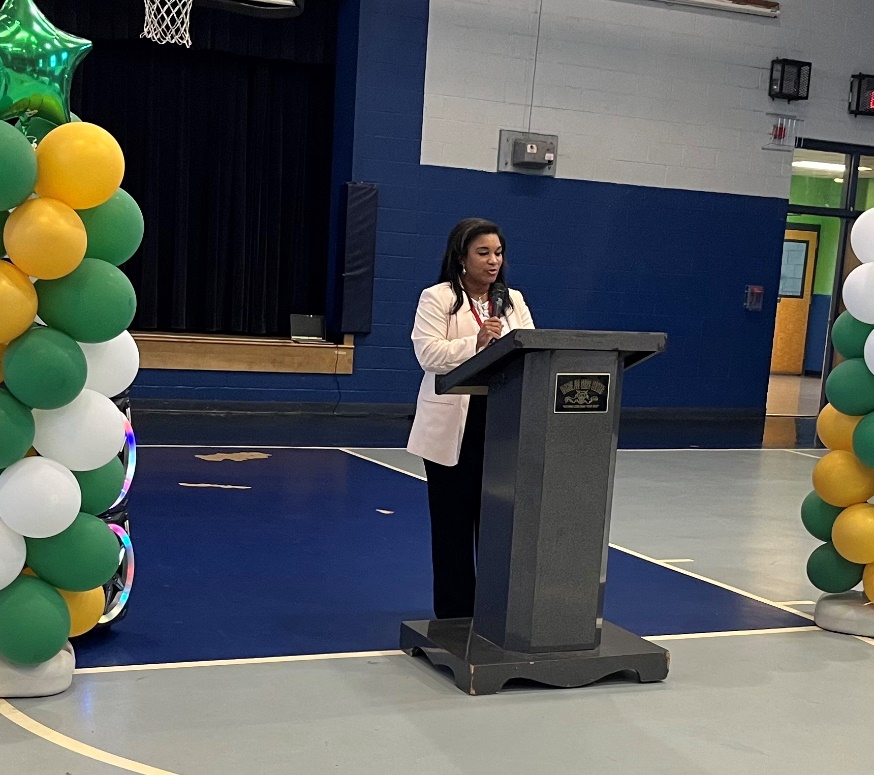 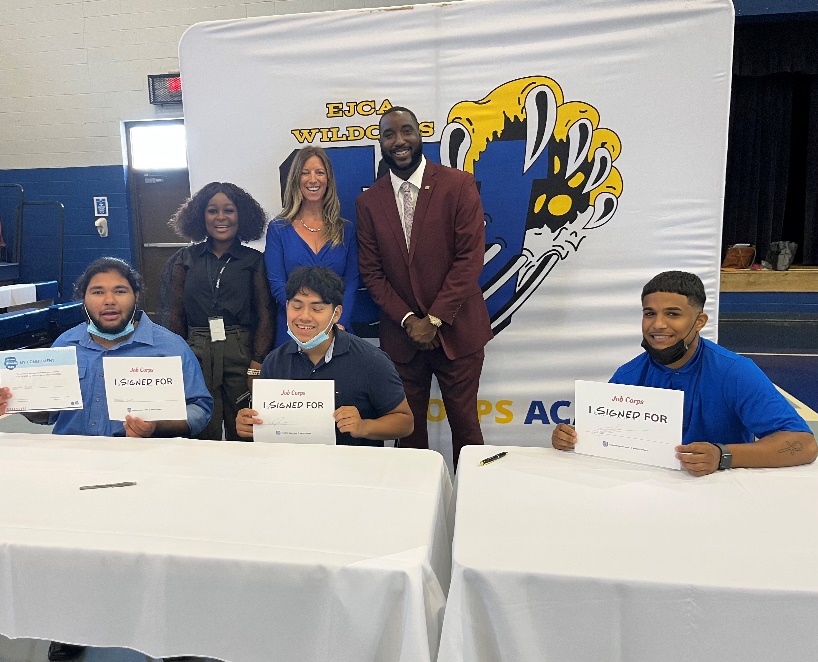 